Государственное бюджетное общеобразовательное учреждение Самарской области«Школа-интернат для обучающихся с ограниченными возможностями здоровьягородского округа Отрадный»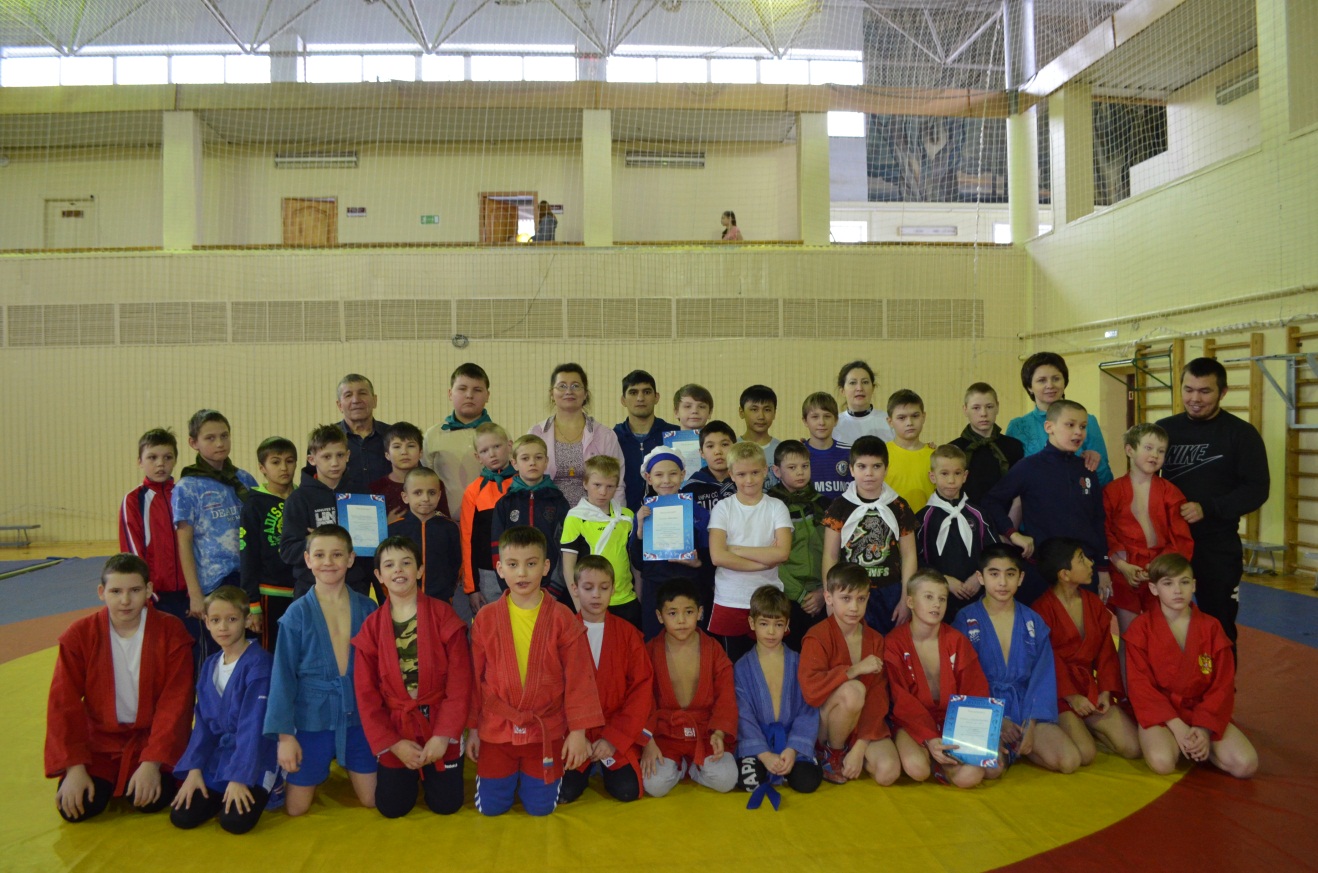 Физкультурно-оздоровительное мероприятие«Навстречу рекордам!»                                                                              Воспитатель:   Клинкова Е.И.2017 г.Сценарий спортивно-массового мероприятия «Навстречу рекордам», посвященного Дню Защитника Отечества.Место проведения: МАУ  СК «Шанс».Время проведения:  20 февраля 2017 года.Начало соревнований: 15.00 часов.(До парада звучит музыка).Фанфары!Ведущий: Представители команд просим Вас обеспечить построение команд на парад!Внимание! Участникам соревнований на парад шагом Марш!(Звучит спортивный марш!)Ведущий: Добрый день! Добрый день, дорогие друзья, гости, болельщики, участники и спортивного праздника!Сегодня мы собрались в этом зале, чтобы отметить особенный праздник – День защитника Отечества. 23 февраля вся Россия будет поздравлять мужчин – ваших пап, братьев, дедушек с днем рождения нашей армии.Максим  прочитает стихотворение о мире:           *** 
Больше пусть войны не будет,Пусть не тронут слезы глаз.Я прошу: цените, люди,То, что сделано для вас.         *** 
Я желаю мира, счастьяИ хороших ясных дней.В небе пусть всегда кружатся,Стаи белых голубей!Ведущий: Как гордо звучат слова: «Защитник Отечества»! Наши солдаты, офицеры, генералы в любую минуту готовы встать на защиту нашей Родины и нас с вами. Наши мальчики очень хотят быть похожими на них, стать такими же сильными и отважными.Давайте же сейчас поздравим наших будущих защитников Отечества. От всей души мы пожелаем им расти сильными, смелыми, мужественными, добрыми и благородными. И всегда помнить о высоком звании мужчин.Внимание! Равнения на флаг Российской Федерации!Звучит гимн Р.Ф.Спортивный праздник  «Навстречу рекордам», считается открытым!Цель:Приобщение подрастающего поколения к здоровому образу жизни, воспитание ценностного отношение к своему здоровью, воспитание достойных граждан России.Задачи:- Воспитывать потребность и привычку в систематических занятиях физическими упражнениями.- Формировать понимание значимости заботы о своем здоровье.- Содействовать развитию положительных эмоций, умению общаться  со сверстниками, взаимопониманию и сопереживанию. -  Воспитывать подрастающее поколение посредством вовлечения в военизированную игру-соревнование.Аплодисменты, уважаемые друзья!Ведущий: Всех защитников страныНынче поздравляем мы.Этот танец, без сомненья,Всем поднимет настроенье.Для Вас танцуют______________________________Ведущий: Сегодня мы проведем  Спортивный  праздник «Навстречу рекордам»! Чтобы убедиться лишний раз, что все мальчики уже готовятся к службе в армии. Как известно, день у солдат начинается с подъема. Они встают, быстро одеваются и  встают в строй. Давайте и мы попробуем представить свои команды. А прежде, позвольте представить членов жюри_________________________________________________________ .Первый Конкурс наших соревнований! «Смотр команд» (участники команды выстраиваются в шеренгу, озвучивают название команды.) (Предложенные варианты названия команд – десантники, летчики, танкисты, моряки.)Команды прошу Вас пройти к местам соревнований.Ведущий: После завтрака солдат ожидают разные занятия: строевая и физическая подготовка, изучение устава, состязания в силе и сноровке, и многое другое.II.  Эстафеты:- «Разминка»» – поочередно с мячом в руках бег до обруча, оставляет мяч в обруче, возвращается бегом  обратно и передает эстафету другому. ( обручи, мяч – 4 шт.);- «Хоккей» – поочередно с клюшкой в руках ведение шайбы до обруча и обратно  передает эстафету другому.(4 клюшки и 4 шайбы).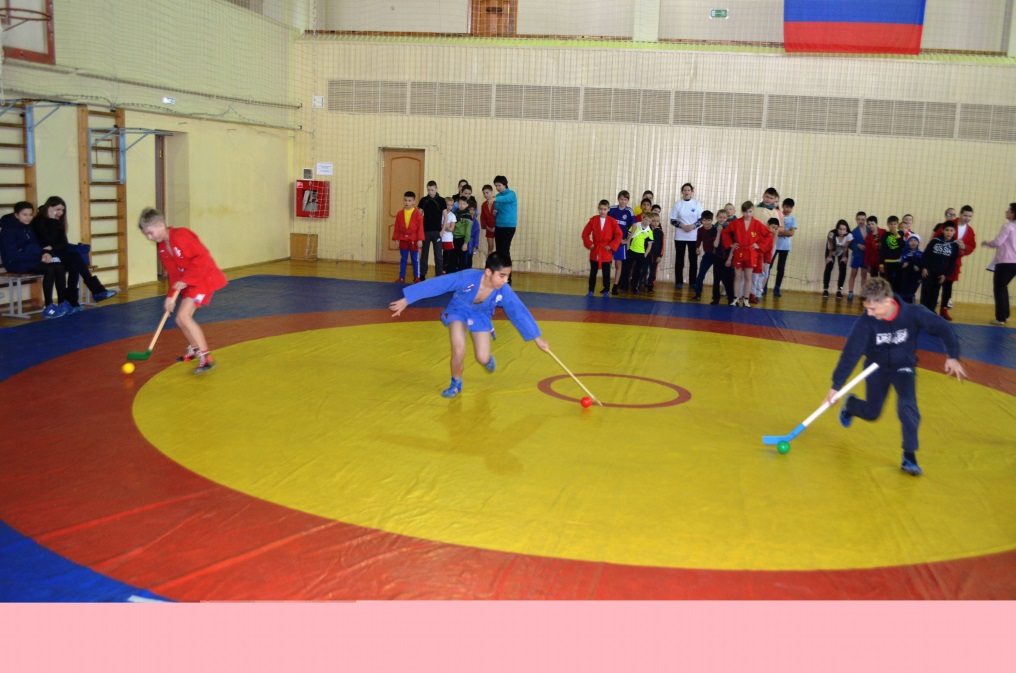 - «Воинские звания»Поочередно бегут до задания, выбирают карточку с номером порядка 1,2,3,4 ….. и т.д., раскладывают звания по старшинству.(Рядовой, Ефрейтор, Младший сержант, Сержант, Старший сержант, Прапорщик, Старший прапорщик,  Младший лейтенант, Лейтенант, Старший лейтенант, Капитан. (Карточки 12 шт. х 4 ком. = 48 штук)Максим  прочитает стихотворение о спорте:           *** 
1) Для здоровья важен спорт,Чтоб болезням дать отпор          Нужно спортом заниматься,И здоровым оставаться!         *** 
2) Как усталость победить,
И бодрым всегда быть?
Мы ответим без труда,
Спорт – вот лучшая игра!        ***3) Спорт творит чудеса,Спорт открывает все врата.
Если спортом ты займешься,
Многого в жизни добьешься.Слово предоставляется жюри!- «Саперы» - поочередно с теннисной ракеткой и надувным шаром  бегут, обегают предметы, кладут шар в обруч и  возвращаются прямолинейно бегом с ракеткой, передают эстафету другому.                               (4 теннисные ракетки и надувные шары – 4 шт.)- «Меткий стрелок» - поочередно бегут с  мячом в руках, делают бросок по самолету в обруче, назад возвращаются бегом, передают эстафету другому.( обручи – 4 шт.,  мяч – 4 шт.)III. Конкурс «Патриотический» каждая команда рисует флаг  РФ на листе бумаги в течении 2 минут.(бумага – 4 шт., фломастеры или карандаши – 4 уп.) Слово предоставляется жюри!IY. Эстафета «Военизированная эстафета» - поочередно бегут до обручей, прыгают с ноги на ногу в обруч, бегут, обегают предметы, ползут до обруча – обегают его, назад прямолинейно бегом, передают эстафету другому участнику. ( 16 обручей, фишки)Y.Конкурс капитанов «Минное поле». Поочередно капитаны команд делают бросок по кеглям – 3 попытки, определяем количество сбитых кеглей. (кегли и мячи).YI. Конкурс «Летное поле» - все команды по сигналу делают самолеты из листа бумаги – каждый участник, рисуют свой знак и делают бросок самолета, у кого дальше полетит самолет с одной попытки. Учитывается дальность бросков каждого участника команды.А теперь по сигналу каждая команда собрала как можно больше самолетов и положила каждый в  свой мешок! На старт! Внимание! Марш! Все собирают!( 50 шт. бумага, фломастеры- 4 шт.)Пока жюри подсчитывают баллы!Для Вас танцуют хореографическая студия «Зазеркалье»Максим хочет всех поздравить с наступающим праздником!***Желаем Вам мы в этот праздникЗдоровья, счастья, красоты,И чтоб почаще в Вашей жизниСбывались все Ваши мечты!***Хотим сказать мы: «Поздравляем!»Пусть стороной беда идет!С любовью мы Вам пожелаем:Пусть только радость в жизни ждет!А, сейчас для всех сюрприз!  Показательные выступления ребят спортивного клуба «Боец-Отрадный»Слово жюри!Подведение итогов и награждение.Ведущий: Вот и подошел к концу наш праздник. Сегодня мы убедились, что у нас подрастает достойное поколение защитников Отечества. А это значит, что у нас будет, кому защищать нашу Родину. Мы поздравляем еще раз всех с Днем защитника Отечества, желаем здоровья и счастья. И пусть небо над Россией и всем миром будет только чистым и голубым!Анализ физкультурно – оздоровительного мероприятия«Навстречу рекордам!»Общие сведения. Тема: «Навстречу рекордам!» в преддверии Дня защитника Отечества.Дата проведения:  20 февраля 2017г.Организаторы мероприятия: воспитатели группы мальчиков – Клинкова Е.И., Яшкина Т.Ю. и администрация спорткомплекса «Шанс»Состав группы: учащиеся 1- 5 классы - воспитанники школы-интерната и   3-9 классы - воспитанники спорткомплекса «Шанс» в количестве 50 человекВид деятельности: практическая направленность на развитие двигательных, координационных умений и навыков.Цель:Приобщение подрастающего поколения к здоровому образу жизни и воспитание ценностного отношение к своему здоровью.Задачи:- Воспитывать потребность и привычку в систематических занятиях физическими упражнениями.- Формировать понимание значимости заботы о своем здоровье.- Содействовать развитию положительных эмоций, умению общаться  со сверстниками, взаимопониманию и сопереживанию.- Патриотическое воспитание подрастающего поколения.       Самоанализ хода мероприятия.      Данное мероприятие проводилось среди мальчиков младшего и среднего звена. Совместно с администрацией МАУ СК «Шанс» и педагогами школы-интерната Клинковой Е.И. и Яшкиной Т.Ю. была разработана праздничная программа «Навстречу рекордам!»На праздник были приглашены тренеры - преподаватели по  самбо, вольной борьбе, фитнесу, воспитанники - спортсмены, представители  МАУ «Спорткомплекса «Шанс», а также тренер и воспитанники из спортивного клуба «Боец - Отрадный», танцевальная хореографическая  студия «Зазеркалье» из ЦДОД.      Спортивно – оздоровительный час прошел в несколько этапов:-  организационный,-  вводный,-  познавательный, -  соревновательный, - показательные выступления, - заключительный.    На организационном этапе Ребята  ознакомились с инструктажем по технике безопасности: -  Как правильно вести себя в «Спорткомплексе «Шанс»? -  Правила поведения во время участия в веселых стартах.-   Ознакомились с программой этого  мероприятия.Вводный этап:Воспитанники приготовили стихи о  мире, о пользе спорта для человечества и поздравления с Днем защитника Отечества.    Познавательный этап: С ребятами было проведено:  -   Просветительское, профилактическое занятие «Волшебная страна – здоровье!» старшим  методистом «Спорткомплекса «Шанс» - знакомство  с тренерами и его воспитанниками.  Соревновательный этап:      Было организовано 4 команды. Под руководством капитанов команды подготовили название команды. В командах активно участвовали ребята СК «Шанс», школы-интерната.  Команды  соревновались между собой, проявляя смекалку, ловкость, силу и быстроту.     Во время соревнований был создан эмоционально положительный фон. У воспитанников и гостей захватывал спортивный дух соперничества. Младшие ребята учились самостоятельно выполнять двигательные упражнения, взаимодействовать в коллективе и с взрослыми.  Показательные выступления:- Спортсмены – самбисты под руководством тренеров показали свое мастерство;- Хореографическая  студия «Зазеркалье» из ЦДОД показала танцевальные номера. Заключительный этап:      Физкультурно-оздоровительное мероприятие было направлено на воспитание здорового подрастающего поколения, достойных защитников нашего Отечества.     Спортивно – оздоровительное мероприятие было тщательно продумано, без пауз и заминок. Каждый этап плавно переходил из одного в другой.     В основу спортивного мероприятия были взяты основные принципы: дружба, взаимовыручка, упорство, воля к победе.    Психологическая атмосфера на мероприятии была азартной, боевой, веселой и доброжелательной.    Итогом спортивного праздника было награждение команд  грамотами, сладкими призами. Педагоги и администрация  школы – интерната выразили благодарность администрации МАУ «Спорткомплекса «Шанс» и лично директору Бойцовой Т.И.    Закончился праздник дружным чаепитием и непринужденной беседой  о развитии физической подготовки наших детей, формировании предпосылок к всестороннему и гармоничному развитию личности каждого ребенка, понимании значимости  заботы о своем здоровье.   Педагогический коллектив поблагодарил водителя ОУ Анисимова А.Н. за доставку всех детей в «Спорткомплекс «Шанс» и обратно.Воспитатель:  Клинкова  Е.И.